   《在线课堂》学习单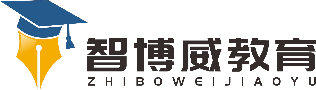 班级：                姓名：                 单元数学6年级 第六单元课题有趣的平衡温故知新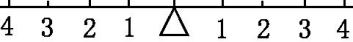 1．右边刻度3处挂6个棋子,左边刻度2处应挂(　　)个棋子才能平衡。2．右边刻度1处挂3个棋子,现在要在左边挂1个棋子,应挂在刻度(　　)处才能平衡。自主攀登3．小明探究杠杆的平衡条件，挂钩码前，调节杠杆在水平位置平衡，杠杆上每个距离相等，杆上A、B、C、D的位置如图所示，当A点挂4个钩码时，下列操作中能使杠杆在水平位置平衡的是（   ）。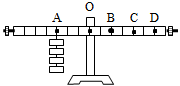 A.在B点处挂5个钩码            B.在C点处挂4个钩码C.在D点处挂1个钩码            D.在D点处挂2个钩码稳中有升4．要保持杠杆平衡,同一侧的刻度和所挂的棋子数成(　　)比例关系。5. 从一个等腰梯形上底的端点画高,把下底分为1∶3两段。下底长80厘米,并且高等于下底的。求梯形的面积。说句心里话